Name: ______________________________________					HomologsGuiding Questions: Are all hydrocarbons structured similarly? How are functional groups structured?Pre-Lab Questions:How many valence electrons does carbon have? _____ How many times does it bond? _____How many valence electrons does oxygen have? _____ How many times can it bond? _____How many valence electrons does hydrogen have? _____ How many times does it bond? _____Procedure:Part One: Single BondsMake a model of CH4 using the model kit. Replace one hydrogen atom with a carbon atom and add additional hydrogen atoms until every bond of each carbon atom is filled. Draw and name this molecule with reference to tables P and Q.Repeat step two until you have created 5 molecules.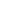 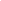 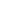 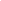 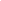 Part Two: Double BondsMake a model of C2H4 using the model kit. Replace one hydrogen atom with a carbon atom and add additional hydrogen atoms until every bond of each carbon atom is filled. Draw and name this molecule with reference to tables P and Q.Repeat step two until you have created 5 molecules.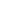 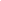 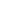 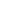 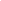 Part Three: Triple BondsMake a model of C2H2 using the model kit. Replace one hydrogen atom with a carbon atom and add additional hydrogen atoms until every bond of each carbon atom is filled. Draw and name this molecule with reference to tables P and Q.Repeat step two until you have created 5 molecules.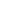 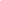 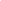 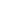 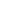 Part Four: Functional GroupsUsing your model kit construct the following molecules, draw them, name them and identify their functional group (use table R).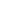 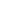 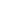 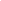 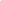 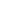 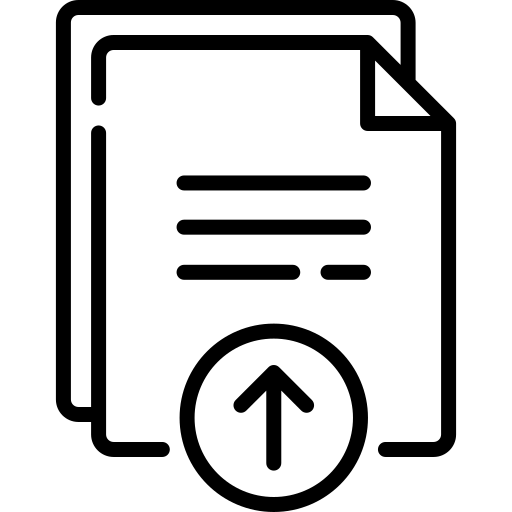 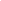 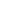 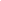 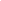 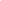 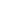 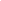 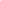 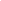 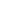 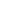 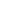 